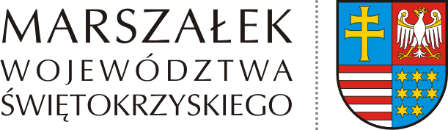 TK-IV.8046.6.7.2023							  	  Kielce, 26.05.2023Akademia Przedsiębiorczości Sp. z o.o.ul. Targowa 18/525-520 Kielce Wystąpienie pokontrolne	Na podstawie art. 48 ust. 1 ustawy z dnia 6 marca 2018 roku – Prawo przedsiębiorców  
(Dz. U. z 2023 r., poz. 221 z późn. zm.) oraz w związku z art. 54 ust. 1 ustawy z dnia 19 sierpnia 2011 roku o przewozie towarów niebezpiecznych (t.j. Dz. U. z 2022 r., poz. 2147) została przeprowadzona kontrola w ośrodku szkoleń Akademia Przedsiębiorczości Sp. z o.o. (ul. Targowa 18/5, 25-520 Kielce). 	Kontrolę w dniu 24 maja 2023 roku, na podstawie upoważnienia 
TK-III.087.4.4.2023 z dnia 18 maja 2023 roku, przeprowadziła Pani Milena Pająk-Kotulska – główny specjalista w Oddziale Transportu Drogowego w Departamencie Infrastruktury, Transportu i Komunikacji Urzędu Marszałkowskiego Województwa Świętokrzyskiego 
w Kielcach, posiadająca legitymację służbową nr 3/2021 oraz Pani Anna Kudła – 
główny specjalista w Oddziale Transportu Drogowego w Departamencie Infrastruktury, Transportu i Komunikacji Urzędu Marszałkowskiego Województwa Świętokrzyskiego 
w Kielcach, posiadająca legitymację służbową nr 9/2020.Zakresem kontroli objęto spełnianie przez podmiot prowadzący kursy z zakresu przewozu towarów niebezpiecznych warunków i wymagań, o których mowa w art. 50 
ust. 4 i ust. 5 ustawy z dnia 19 sierpnia 2011 roku o przewozie towarów niebezpiecznych 
(t.j. Dz. U. z 2022 r., poz. 2147) oraz wymagań określonych w Rozporządzeniu 
Ministra Transportu, Budownictwa i Gospodarki Morskiej z dnia 29 maja 2012 roku 
w sprawie prowadzenia kursów z zakresu przewozu towarów niebezpiecznych 
(t.j. Dz.U. z 2021 r., poz. 2150).W trakcie kontroli nie stwierdzono nieprawidłowości. Wobec powyższego nie przekazuję zaleceń pokontrolnych.